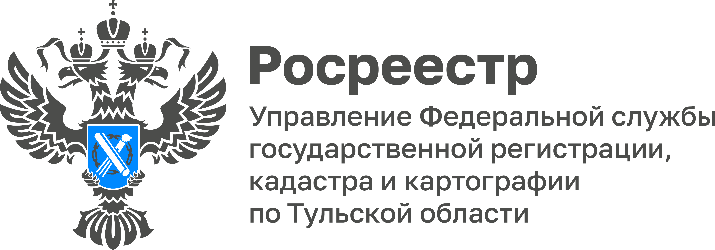 Услуги по учету и регистрации прав на недвижимость можно осуществить при помощи приложения «Госключ»«Госключ» — мобильное приложение для подписания юридически значимых документов в электронном виде. В приложении можно бесплатно получить сертификат и сформировать усиленную квалифицированную электронную подпись (УКЭП), которая обладает высокой степенью защиты и позволяет максимально быстро и удобно получить услуги Росреестра в электронном виде.Сертификат усиленной неквалифицированной электронной подписи (УНЭП) могут получить все, у кого есть подтверждённая учётная запись Госуслуг с внесённым номером телефона.Что сделать чтобы получить ЭЦП:1. Скачайте приложение Госключ на свой смартфон2. Зарегистрируйтесь и примите правила сервиса3. Оформите сертификат электронной подписи4. Подписывайте документы — от третьих лиц или направленные вами в Госключ самостоятельноС помощью приложения «Госключ» можно подписывать документы, совершать сделки и другие юридически значимые действия на Госуслугах и коммерческих площадках, интегрированных с Госключом. Пользователи с подтверждённой учётной записью Госуслуг могут направлять себе в Госключ документы через специальный сервис на портале.Напомним, что при помощи портала Госуслуги, туляки могут получить такие услуги Росреестра, как кадастровый учет объектов недвижимости, регистрация права собственности, получение выписки из ЕГРН. Также через портал Госуслуг можно подать заявление о запрете сделок с недвижимостью без личного участия собственника, об исправлении технической ошибки, о внесении дополнительных сведений по инициативе заинтересованного лица, о возврате государственной пошлины и другие.